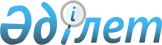 Жаңақорған аудандық мәслихатының 2020 жылғы 30 желтоқсандағы № 592 "Екпінді ауылдық округінің 2021-2023 жылдарға арналған бюджеті туралы" шешіміне өзгерістер енгізу туралыҚызылорда облысы Жаңақорған аудандық мәслихатының 2021 жылғы 10 желтоқсандағы № 126 шешімі
      Жаңақорған аудандық мәслихаты ШЕШТІ:
      1. Жаңақорған аудандық мәслихатының 2021-2023 жылдарға арналған бюджеті туралы" 2020 жылғы 30 желтоқсандағы № 592 (нормативтік құқықтық актілердің мемлекеттік тіркеу тізілімінде № 8090 нөмірі болып тіркелген) шешіміне мынадай өзгерістер енгізілсін:
      1-тармақ мынадай жаңа редакцияда жазылсын:
      "1. Екпінді ауылдық округінің 2021-2023 жылдарға арналған бюджеті тиісінше 1, 2 және 3-қосымшаларға сәйкес, оның ішінде 2021 жылға мынадай көлемдерде бекiтiлсiн:
      1) кірістер – 45 091 мың теңге, оның ішінде:
      салықтық түсімдер – 894 мың теңге;
      салықтық емес түсімдер – 0;
      негізгі капиталды сатудан түсетін түсімдер – 0;
      трансферттердің түсімдері – 44 197 мың теңге;
      2) шығындар – 45 407,4 мың теңге;
      3) таза бюджеттік кредит беру – 0:
      бюджеттік кредиттер – 0;
      бюджеттік кредиттерді өтеу – 0 ;
      4) қаржы активтерімен операциялар бойынша сальдо – 0 :
      қаржы активтерін сатып алу – 0;
      мемлекеттік қаржы активтерін сатудан түсетін түсімдер – 0 ;
      5) бюджет тапшылығы (профициті) – 316,4 мың теңге;
      6) бюджет тапшылығы қаржыландыру (профицитін пайдалану)– 316,4 мың теңге;
      қарыздар түсімі – 0;
      қарыздарды өтеу– 0;
      бюджет қаражатының пайдаланылатын қалдықтары –316,4 мың теңге".
      Аталған шешімнің 1-қосымшасы осы шешімнің қосымшасына сәйкес жаңа редакцияда жазылсын
      2. Осы шешім 2021 жылдың 1 қантарынан бастап қолданысқа енгізіледі. 2021 жылға арналған Екпінді ауылдық округі бюджеті
					© 2012. Қазақстан Республикасы Әділет министрлігінің «Қазақстан Республикасының Заңнама және құқықтық ақпарат институты» ШЖҚ РМК
				
      Жаңақорған ауданы мәслихатының хатшыcы 

Ғ.Сопбеков
Жаңақорған аудандық маслихатының
2021 жылғы 10 желтоқсандағы
№ 126 шешіміне қосымшаЖаңақорған аудандық маслихатының
2020 жылғы 30 желтоқсандағы
№ 592 шешіміне 1-қосымша
Санаты
Санаты
Санаты
Санаты
Санаты
Сомасы, мыңтеңге
Сыныбы
Сыныбы
Сыныбы
Сыныбы
Сомасы, мыңтеңге
Ішкісыныбы
Ішкісыныбы
Ішкісыныбы
Сомасы, мыңтеңге
I. КІРІСТЕР
I. КІРІСТЕР
45 091
1
Салықтықтүсімдер
Салықтықтүсімдер
894
04
Меншiкке салынатын салықтар
Меншiкке салынатын салықтар
894
1
Мүлiкке салынатын салықтар
Мүлiкке салынатын салықтар
13
3
Жер салығы
Жер салығы
80
4
Көлiк құралдарына салынатын салық
Көлiк құралдарына салынатын салық
801
4
Трансферттердің түсімдері
Трансферттердің түсімдері
44 197
02
Мемлекеттiк басқарудың жоғары тұрған органдарынан түсетiн трансферттер
Мемлекеттiк басқарудың жоғары тұрған органдарынан түсетiн трансферттер
44 197
3
Аудандардың (облыстықмаңызы бар қаланың) бюджетінентрансферттер
Аудандардың (облыстықмаңызы бар қаланың) бюджетінентрансферттер
44 197
Функционалдық топ
Функционалдық топ
Функционалдық топ
Функционалдық топ
Функционалдық топ
Сомасы, мыңтеңге
Функционалдықкіші топ
Функционалдықкіші топ
Функционалдықкіші топ
Функционалдықкіші топ
Сомасы, мыңтеңге
Бюджеттікбағдарламалардыңәкімшісі
Бюджеттікбағдарламалардыңәкімшісі
Бюджеттікбағдарламалардыңәкімшісі
Сомасы, мыңтеңге
Бағдарлама
Бағдарлама
Сомасы, мыңтеңге
Кіші бағдарлама
Кіші бағдарлама
Сомасы, мыңтеңге
Атауы
II. ШЫҒЫНДАР
45 407,4
1
Жалпысипаттағымемлекеттiкқызметтер
24 193
1
Мемлекеттiк басқарудың жалпы функцияларын орындайтын өкiлдi, атқарушы және басқа органдар
24 193
124
Аудандық маңызы бар қала, ауыл, кент, ауылдық округ әкімінің аппараты
24 193
001
Аудандық маңызы бар қала, ауыл, кент, ауылдық округ әкімінің қызметін қамтамасыз ету жөніндегі қызметтер
24 193
6
Әлеуметтiк көмек және әлеуметтiк қамсыздандыру
3 039
2
Әлеуметтiк көмек
3 039
124
Аудандық маңызы бар қала, ауыл, кент, ауылдық округ әкімінің аппараты
3 039
003
Мұқтаж азаматтарға үйде әлеуметтік көмек көрсету
3 039
7
Тұрғынүй-коммуналдық шаруашылық
6 472,4
3
Елді-мекендерді көркейту
6 472,4
124
Аудандықмаңызы бар қала, ауыл, кент, ауылдық округ әкімінің аппараты
6 472,4
008
Елді мекендерде көшелерді жарықтандыру
3 349
009
Елдімекендердің санитариясын қамтамасыз ету
96
011
Елдімекендерді абаттандыру мен көгалдандыру
3 027,4
8
Мәдениет, спорт, туризм және ақпараттық кеңістiк
7 502
1
Мәдениет саласындағы қызмет
7 247
124
Аудандықмаңызы бар қала, ауыл, кент, ауылдық округ әкімінің аппараты
7 247
006
Жергілікті деңгейде мәдени-демалыс жұмысын қолдау
7 247
2
Спорт
255
124
Аудандық маңызы бар қала, ауыл, кент, ауылдық округ әкімінің аппараты
255
028
Жергіліктідеңгейдеденешынықтыру-сауықтыру және спорттық іс-шараларды өткізу
255
9
Басқалар
4 201
3
Басқалар
4 201
124
Аудандықмаңызы бар қала, ауыл, кент, ауылдық округ әкімінің аппараты
4 201
040
Өңірлерді дамытудың 2025-жылға дейінгі бағдарламасы шеңберінде өңірлерді экономикалық дамытуға жәрдемдесу бойынша шараларды іске асыруға ауылдық елдімекендерді жайластыруды шешуге арналған іс –шараларды іске асыру
4 201
3. Таза бюджеттік кредит беру
0
4. Қаржы активтері мен жасалатын операциялар бойынша сальдо
0
5. Бюджет тапшылығы (профициті)
-316,4
6. Бюджет тапшылығын қаржыландыру (профицитті пайдалану)
316,4
8
Бюджет қаражатының пайдаланылатын қалдықтары
316,4
1
Бюджет қаражатының қалдықтары
316,4
01
Бюджет қаражатының бос қалдықтары
316,4